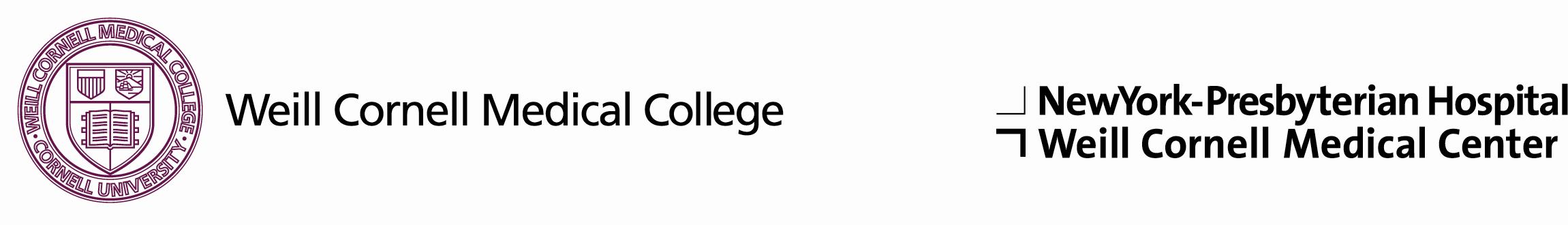 WEILL CORNELL MEDICAL COLLEGEDEPARTMENT OF ANESTHESIOLOGYNEUROANESTHESIOLOGY FELLOWSHIP APPLICATIONDeadline for ALL application materials is DECEMBER 31Desired dates of Fellowship: From ________________________   To __________________________Please print or typeI. PERSONAL BACKGROUNDName: ______________________________________  Social Security #: _______________________Address: ___________________________________________________________________________                 Street 				City 			State 			ZipTelephone: _________________________________________________________________________                                     Home 						OfficeEmail Address: ______________________________________________________________________Date of Birth: _____________________________  Place of Birth: _____________________________Citizenship: ______________________________ If not U.S., Visa Status: ______________________II. RESIDENCY TRAININGLocation: _________________ Dates: _______________ Director: ____________________________Location: _________________ Dates: _______________ Director: ____________________________Location: _________________ Dates: _______________ Director: ____________________________III. GRADUATE EDUCATIONLocation: _________________ Dates: _________ Field of Study: ______________ Degree: ________Location: _________________ Dates: _________ Field of Study: ______________ Degree: ________Location: _________________ Dates: _________ Field of Study: ______________ Degree: ________IV. UNDERGRADUATE EDUCATIONLocation: _________________ Dates: _________ Field of Study: ______________ Degree: ________Location: _________________ Dates: _________ Field of Study: ______________ Degree: ________V. HONORS AND/OR AWARDS:VI.   RESEARCH (Describe your research interests, and list any publications):VII. PERSONAL STATEMENT (Describe your career goals and expectations for fellowship training; attach additional sheets if necessary):VIII. REFERENCES (In addition to a letter from your Chairperson/program Director, include two letters from faculty members who have worked closely with you):1.____________________________________________________________________________2.____________________________________________________________________________3.____________________________________________________________________________Signature of Applicant_________________________________  Date______________________Return this application and letters of recommendation to:Fellowship Officec/o Lisa CabreraDepartment of AnesthesiologyWCMC, Box 124, Room M-312525 East 68 St.New York, NY 10065Weill Cornell is an equal opportunity employer. All Applicants are considered without regard to race, color, religion, gender, or national origin.